Указ Президента РФ от 1 июня 2012 г. N 761 "О Национальной стратегии действий в интересах детей на 2012 - 2017 годы" Развернуть Указ Президента РФ от 1 июня 2012 г. N 761 "О Национальной стратегии действий в интересах детей на 2012 - 2017 годы" Национальная стратегия действий в интересах детей на 2012 - 2017 годы 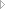 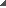 I. Введение 1. Основные проблемы в сфере детства 2. Ключевые принципы Национальной стратегии II. Семейная политика детствосбережения 1. Краткий анализ ситуации 2. Основные задачи 3. Первоочередные меры 4. Меры, направленные на сокращение бедности среди семей с детьми 5. Меры, направленные на формирование безопасного и комфортного семейного окружения для детей 6. Меры, направленные на профилактику изъятия ребенка из семьи, социального сиротства 7. Ожидаемые результаты III. Доступность качественного обучения и воспитания, культурное развитие и информационная безопасность детей 1. Краткий анализ ситуации 2. Основные задачи 3. Меры, направленные на обеспечение доступности и качества образования 4. Меры, направленные на поиск и поддержку талантливых детей и молодежи 5. Меры, направленные на развитие воспитания и социализацию детей 6. Меры, направленные на развитие системы дополнительного образования, инфраструктуры творческого развития и воспитания детей 7. Меры, направленные на обеспечение информационной безопасности детства 8. Ожидаемые результаты IV. Здравоохранение, дружественное к детям, и здоровый образ жизни 1. Краткий анализ ситуации 2. Основные задачи 3. Меры по созданию дружественного к ребенку здравоохранения 4. Меры по развитию политики формирования здорового образа жизни детей и подростков 5. Меры по формированию современной модели организации отдыха и оздоровления детей, основанной на принципах государственно-частного партнерства 6. Меры по формированию культуры здорового питания детей и подростков, обеспечению качества и режима питания как залога здоровья ребенка 7. Ожидаемые результаты V. Равные возможности для детей, нуждающихся в особой заботе государства 1. Краткий анализ ситуации 2. Основные задачи 3. Меры, направленные на защиту прав и интересов детей-сирот и детей, оставшихся без попечения родителей 4. Меры, направленные на государственную поддержку детей-инвалидов и детей с ограниченными возможностями здоровья 5. Ожидаемые результаты VI. Создание системы защиты и обеспечения прав и интересов детей и дружественного к ребенку правосудия 1. Краткий анализ ситуации 2. Основные задачи 3. Меры, направленные на реформирование законодательства Российской Федерации в части, касающейся защиты прав и интересов детей 4. Меры, направленные на создание дружественного к ребенку правосудия 5. Меры, направленные на улучшение положения детей в период нахождения в учреждениях уголовно-исполнительной системы и в постпенитенциарный период 6. Меры, направленные на предотвращение насилия в отношении несовершеннолетних и реабилитацию детей - жертв насилия 7. Ожидаемые результаты VII. Дети - участники реализации Национальной стратегии 1. Краткий анализ ситуации 2. Основные задачи 3. Первоочередные меры 4. Ожидаемые результаты VIII. Механизм реализации Национальной стратегии Указ Президента РФ от 1 июня 2012 г. N 761
"О Национальной стратегии действий в интересах детей на 2012 - 2017 годы"В целях формирования государственной политики по улучшению положения детей в Российской Федерации, руководствуясь Конвенцией о правах ребенка, постановляю:1. Утвердить прилагаемую Национальную стратегию действий в интересах детей на 2012 - 2017 годы.2. Руководителю Администрации Президента Российской Федерации в 2-месячный срок представить на утверждение проект положения о Координационном совете при Президенте Российской Федерации по реализации Национальной стратегии действий в интересах детей на 2012 - 2017 годы и предложения по его составу.3. Правительству Российской Федерации:а) в 3-месячный срок утвердить план первоочередных мероприятий до 2014 года по реализации важнейших положений Национальной стратегии действий в интересах детей на 2012 - 2017 годы;б) предусматривать при формировании проекта федерального бюджета на очередной финансовый год и на плановый период бюджетные ассигнования на реализацию Национальной стратегии действий в интересах детей на 2012 - 2017 годы.ГАРАНТ:О правилах использования в 2015 - 2017 годах бюджетных ассигнований, предусмотренных Министерству здравоохранения РФ, Министерству труда и социальной защиты РФ, Министерству образования и науки РФ и Министерству культуры РФ в целях реализации настоящего Указа в части повышения оплаты труда отдельных категорий работников см. постановление Правительства РФ от 6 декабря 2014 г. N 13314. Рекомендовать органам государственной власти субъектов Российской Федерации утвердить региональные стратегии (программы) действий в интересах детей.5. Настоящий Указ вступает в силу со дня его подписания.Москва, Кремль1 июня 2012 годаN 761Национальная стратегия действий в интересах детей на 2012 - 2017 годы
(утв. Указом Президента РФ от 1 июня 2012 г. N 761)I. ВведениеСогласно Всеобщей декларации прав человека дети имеют право на особую заботу и помощь. Конституция Российской Федерации гарантирует государственную поддержку семьи, материнства и детства. Подписав Конвенцию о правах ребенка и иные международные акты в сфере обеспечения прав детей, Российская Федерация выразила приверженность участию в усилиях мирового сообщества по формированию среды, комфортной и доброжелательной для жизни детей.В Российской Федерации Национальный план действий в интересах детей был принят в 1995 году и рассчитан на период до 2000 года. В рамках очередного этапа социально-экономического развития страны актуальным является разработка и принятие нового документа - Национальной стратегии действий в интересах детей на 2012-2017 годы (далее - Национальная стратегия).Главная цель Национальной стратегии - определить основные направления и задачи государственной политики в интересах детей и ключевые механизмы ее реализации, базирующиеся на общепризнанных принципах и нормах международного права.В последнее десятилетие обеспечение благополучного и защищенного детства стало одним из основных национальных приоритетов России. В посланиях Президента Российской Федерации Федеральному Собранию Российской Федерации ставились задачи по разработке современной и эффективной государственной политики в области детства. Проблемы детства и пути их решения нашли свое отражение в Концепции долгосрочного социально-экономического развития Российской Федерации на период до 2020 года, Концепции демографической политики Российской Федерации на период до 2025 года.Инструментом практического решения многих вопросов в сфере детства стала реализация приоритетных национальных проектов "Здоровье" и "Образование", федеральных целевых программ. Принят ряд важнейших законодательных актов, направленных на предупреждение наиболее серьезных угроз осуществлению прав детей. Созданы новые государственные и общественные институты: учреждена должность Уполномоченного при Президенте Российской Федерации по правам ребенка, в ряде субъектов Российской Федерации создан институт уполномоченного по правам ребенка, учрежден Фонд поддержки детей, находящихся в трудной жизненной ситуации. Увеличился объем финансирования социальных расходов из федерального бюджета и бюджетов субъектов Российской Федерации, приняты новые меры социальной поддержки семей с детьми. Впервые в России проведена широкомасштабная общенациональная информационная кампания по противодействию жестокому обращению с детьми, введен в практику единый номер телефона доверия.В результате принятых мер наметились позитивные тенденции увеличения рождаемости и снижения детской смертности, улучшения социально-экономического положения семей с детьми, повышения доступности образования и медицинской помощи для детей, увеличения числа устроенных в семьи детей, оставшихся без попечения родителей.Вместе с тем проблемы, связанные с созданием комфортной и доброжелательной для жизни детей среды, сохраняют свою остроту и далеки от окончательного решения. Продолжается сокращение численности детского населения, у значительной части детей дошкольного возраста и обучающихся в общеобразовательных учреждениях обнаруживаются различные заболевания и функциональные отклонения.По информации Генеральной прокуратуры Российской Федерации, не снижается количество выявленных нарушений прав детей. В 2011 году более 93 тыс. детей стали жертвами преступлений. Низкими темпами сокращается число детей-инвалидов, детей-сирот и детей, оставшихся без попечения родителей. Остро стоят проблемы подросткового алкоголизма, наркомании и токсикомании: почти четверть преступлений совершается несовершеннолетними в состоянии опьянения.Развитие высоких технологий, открытость страны мировому сообществу привели к незащищенности детей от противоправного контента в информационно-телекоммуникационной сети "Интернет" (далее - сеть "Интернет"), усугубили проблемы, связанные с торговлей детьми, детской порнографией и проституцией. По сведениям МВД России, число сайтов, содержащих материалы с детской порнографией, увеличилось почти на треть, а количество самих интернет-материалов - в 25 раз. Значительное число сайтов, посвященных суицидам, доступно подросткам в любое время.Согласно данным Росстата, в 2010 году доля малообеспеченных среди детей в возрасте до 16 лет превышала среднероссийский уровень бедности. В самом уязвимом положении находятся дети в возрасте от полутора до трех лет, дети из многодетных и неполных семей и дети безработных родителей.Масштабы и острота существующих проблем в сфере детства, возникающие новые вызовы, интересы будущего страны и ее безопасности настоятельно требуют от органов государственной власти Российской Федерации, органов местного самоуправления, гражданского общества принятия неотложных мер для улучшения положения детей и их защиты.1. Основные проблемы в сфере детстваНедостаточная эффективность имеющихся механизмов обеспечения и защиты прав и интересов детей, неисполнение международных стандартов в области прав ребенка.Высокий риск бедности при рождении детей, особенно в многодетных и неполных семьях.Распространенность семейного неблагополучия, жестокого обращения с детьми и всех форм насилия в отношении детей.Низкая эффективность профилактической работы с неблагополучными семьями и детьми, распространенность практики лишения родительских прав и социального сиротства.Неравенство между субъектами Российской Федерации в отношении объема и качества доступных услуг для детей и их семей.Социальная исключенность уязвимых категорий детей (дети-сироты и дети, оставшиеся без попечения родителей, дети-инвалиды и дети, находящиеся в социально опасном положении).Нарастание новых рисков, связанных с распространением информации, представляющей опасность для детей.Отсутствие действенных механизмов обеспечения участия детей в общественной жизни, в решении вопросов, затрагивающих их непосредственно.2. Ключевые принципы Национальной стратегииРеализация основополагающего права каждого ребенка жить и воспитываться в семье. В Российской Федерации должны создаваться условия для обеспечения соблюдения прав и законных интересов ребенка в семье, своевременного выявления их нарушений и организации профилактической помощи семье и ребенку, обеспечения адресной поддержки нуждающихся в ней семей с детьми, оказавшимися в трудной жизненной ситуации, а при необходимости - приниматься меры по устройству детей, оставшихся без попечения родителей, на воспитание в семьи граждан.Защита прав каждого ребенка. В Российской Федерации должна быть сформирована система, обеспечивающая реагирование на нарушение прав каждого ребенка без какой-либо дискриминации, включая диагностику ситуации, планирование и принятие необходимого комплекса мер по обеспечению соблюдения прав ребенка и восстановлению нарушенных прав; правовое просвещение; предоставление реабилитационной помощи каждому ребенку, ставшему жертвой жестокого обращения или преступных посягательств.Максимальная реализация потенциала каждого ребенка. В Российской Федерации должны создаваться условия для формирования достойной жизненной перспективы для каждого ребенка, его образования, воспитания и социализации, максимально возможной самореализации в социально позитивных видах деятельности.Сбережение здоровья каждого ребенка. В Российской Федерации должны приниматься меры, направленные на формирование у семьи и детей потребности в здоровом образе жизни, всеобщую раннюю профилактику заболеваемости, внедрение здоровьесберегающих технологий во все сферы жизни ребенка, предоставление квалифицированной медицинской помощи в любых ситуациях.Технологии помощи, ориентированные на развитие внутренних ресурсов семьи, удовлетворение потребностей ребенка и реализуемые при поддержке государства. В Российской Федерации необходимо шире внедрять эффективные технологии социальной работы, предполагающие опору на собственную активность людей, предоставление им возможности участвовать в решении своих проблем наряду со специалистами, поиск нестандартных экономических решений.Особое внимание уязвимым категориям детей. В Российской Федерации во всех случаях особое и достаточное внимание должно быть уделено детям, относящимся к уязвимым категориям. Необходимо разрабатывать и внедрять формы работы с такими детьми, позволяющие преодолевать их социальную исключенность и способствующие реабилитации и полноценной интеграции в общество.Обеспечение профессионализма и высокой квалификации при работе с каждым ребенком и его семьей. В Российской Федерации формирование и реализация политики в области детства должны основываться на использовании последних достижений науки, современных технологий, в том числе в социальной сфере. Необходимо обеспечить условия для качественной подготовки и регулярного повышения квалификации кадров во всех отраслях, так или иначе связанных с работой с детьми и их семьями.Партнерство во имя ребенка. В Российской Федерации политика в области детства должна опираться на технологии социального партнерства, общественно-профессиональную экспертизу, реализовываться с участием бизнес-сообщества, посредством привлечения общественных организаций и международных партнеров к решению актуальных проблем, связанных с обеспечением и защитой прав и интересов детей. Необходимо принимать меры, направленные на формирование открытого рынка социальных услуг, создание системы общественного контроля в сфере обеспечения и защиты прав детей.* * *Национальная стратегия разработана на период до 2017 года и призвана обеспечить достижение существующих международных стандартов в области прав ребенка, формирование единого подхода органов государственной власти Российской Федерации, органов местного самоуправления, институтов гражданского общества и граждан к определению целей, задач, направлений деятельности и первоочередных мер по решению наиболее актуальных проблем детства.Национальная стратегия разработана с учетом Стратегии Совета Европы по защите прав ребенка на 2012 - 2015 годы, которая включает следующие основные цели: способствование появлению дружественных к ребенку услуг и систем; искоренение всех форм насилия в отношении детей; гарантирование прав детей в ситуациях, когда дети особо уязвимы.Участие в реализации положений названной Стратегии Совета Европы, актуальных международных договоров в сфере обеспечения и защиты прав детей и совершенствование российского законодательства в соответствии с общепризнанными принципами и нормами международного права позволят гармонизировать деятельность России по защите прав и интересов детей с деятельностью мирового сообщества, будут способствовать распространению на территории Российской Федерации положительного опыта европейских стран и продвижению инновационного российского опыта на мировую арену, защите прав и интересов российских детей в любой точке земного шара.Реализацию Национальной стратегии предусматривается осуществлять по следующим основным направлениям: семейная политика детствосбережения; доступность качественного обучения и воспитания, культурное развитие и информационная безопасность детей; здравоохранение, дружественное к детям, и здоровый образ жизни; равные возможности для детей, нуждающихся в особой заботе государства; создание системы защиты и обеспечения прав и интересов детей и дружественного к ребенку правосудия; дети - участники реализации Национальной стратегии.II. Семейная политика детствосбережения1. Краткий анализ ситуацииНесмотря на наблюдающийся в последние годы рост рождаемости, число детей в возрасте до 17 лет сократилось за 10 лет с 31,6 миллиона в 2002 году до 25 миллионов в 2011 году.Для многодетных и неполных семей характерны максимальные риски бедности. Недостаточно удовлетворен спрос на доступные товары и услуги для детей.Трансформация института семьи сопровождается высоким уровнем социального неблагополучия в семьях, что сопряжено с пьянством и алкоголизмом, наркозависимостью, деградацией семейных и социальных ценностей, социальным сиротством. В случаях несвоевременного выявления и неоказания эффективной профилактической помощи семьям с детьми на ранних этапах основными мерами по защите прав ребенка становятся лишение и ограничение родительских прав (57,4 тыс. родителей в 2011 году).Недопустимо широко распространены жестокое обращение с детьми, включая физическое, эмоциональное, сексуальное насилие в отношении детей, пренебрежение их основными потребностями.2. Основные задачиСокращение бедности среди семей с детьми и обеспечение минимального гарантированного дохода.Повышение доступности и качества социальных услуг для семей с детьми, основанных на международных стандартах прав ребенка и Рекомендациях Комитета министров Совета Европы о правах детей и социальных услугах, дружественных к детям и семьям.Обеспечение для всех детей безопасного и комфортного семейного окружения, в условиях которого соблюдаются права ребенка и исключены любые формы жестокого обращения с ним.Обеспечение профилактики семейного неблагополучия, основанной на его раннем выявлении, индивидуализированной адекватной помощи семье, находящейся в трудной жизненной ситуации, оказываемой на межведомственной основе, приоритете воспитания ребенка в родной семье.3. Первоочередные мерыРазработка и принятие федерального закона, определяющего основы государственной семейной политики.Разработка и утверждение стандартов минимальных гарантий доступа к доходам и социальным услугам, определяющих основные показатели качества жизни детей, включая минимальный гарантированный доход, гарантированное социальное жилье, семейный отдых и качество питания.Проведение мониторинга законодательства Российской Федерации в сфере защиты детства, в том числе уточнение и упорядочение правового содержания понятий "дети, находящиеся в трудной жизненной ситуации", "дети и семьи, находящиеся в социально опасном положении", "дети, нуждающиеся в помощи государства", "дети, оставшиеся без попечения родителей", "жестокое обращение с ребенком".Формирование законодательной базы для реформирования организации работы органов опеки и попечительства по защите прав детей.Совершенствование правовых механизмов, обеспечивающих возможность участия обоих родителей в воспитании ребенка при раздельном проживании.Оптимизация полномочий государственных органов по защите прав детей, нормативное закрепление порядка межведомственного взаимодействия по предотвращению семейного неблагополучия, социального сиротства, защите прав и законных интересов детей.Содействие реализации в субъектах Российской Федерации глобальной инициативы Детского фонда ООН (ЮНИСЕФ) "Города, доброжелательные к детям".Создание и распространение информации о правах ребенка, адаптированной для детей, родителей, учителей, специалистов, работающих с детьми и в интересах детей, через средства массовой информации, сеть "Интернет", организации и учреждения для детей.Модернизация государственного статистического наблюдения в сфере защиты семьи, материнства и детства.Формирование системы мониторинга и статистического учета для оценки эффективности семейной и социальной политики в сфере материнства и детства.4. Меры, направленные на сокращение бедности среди семей с детьмиРазработка и принятие минимальных государственных гарантий в области доходов и социальных услуг, определяющих основные показатели качества жизни семей с детьми.Совершенствование системы налоговых вычетов для семей с детьми.Разработка мер по обеспечению регулярности выплат алиментов, достаточных для содержания детей, в том числе посредством создания государственного алиментного фонда.Разработка и принятие Стратегии развития индустрии детских товаров на период до 2020 года и плана мероприятий по ее реализации в формате федеральной целевой программы; внесение соответствующих изменений в нормативную правовую базу.5. Меры, направленные на формирование безопасного и комфортного семейного окружения для детейРазработка и принятие программы, пропагандирующей ценности семьи, приоритет ответственного родительства, защищенного детства, нетерпимость ко всем формам насилия и телесного наказания в отношении детей через средства массовой информации, систему образования, социальной защиты, здравоохранения и культуры.Разработка и нормативное закрепление стандартов оказания специализированных профилактических услуг по предотвращению жестокого обращения с детьми, преодолению семейного неблагополучия и социального сиротства, реабилитационной помощи детям (их семьям), пострадавшим от жестокого обращения.Обеспечение внедрения и распространения современных технологий профилактической и реабилитационной работы с семьей и детьми.Разработка мер по реализации Рекомендаций Комитета министров Совета Европы о политике в поддержку позитивного родительства.Повышение доступности услуг для семей с детьми за счет активного развития и поддержки сектора профильных некоммерческих организаций.Продолжение общенациональной информационной кампании по противодействию жестокому обращению с детьми.Формирование действенных механизмов раннего выявления жестокого обращения и насилия в отношении ребенка, социального неблагополучия семей с детьми и оказания им помощи с участием учреждений образования, здравоохранения, социального обслуживания, в том числе закрепление порядка межведомственного взаимодействия в деятельности по защите прав детей.Формирование полноценной системы подготовки и повышения квалификации специалистов, работающих с детьми и в интересах детей.Организация распространения и внедрения передового опыта в сфере профилактики жестокого обращения с детьми и реабилитации пострадавших.6. Меры, направленные на профилактику изъятия ребенка из семьи, социального сиротстваОрганизация на межведомственной основе системы раннего выявления социального неблагополучия семей с детьми и комплексной работы с ними для предотвращения распада семьи и лишения родителей родительских прав (при участии органов социальной защиты населения, образования, здравоохранения, служб занятости, комиссий по делам несовершеннолетних и защите их прав, органов опеки и попечительства) с надлежащей координацией деятельности всех служб в сфере реабилитации семьи.Обеспечение беспрепятственного доступа семей с детьми к необходимым социальным услугам, в том числе на основе развития служб социального сопровождения семей, входящих в группу риска, участковых социальных служб, мобильных бригад, кризисных центров для детей, пострадавших от жестокого обращения, и кризисных центров для матерей с детьми в целях осуществления работы с ними по предотвращению отказа от ребенка.Обеспечение повсеместного внедрения эффективных технологий реабилитации социально неблагополучных семей с детьми.Внедрение системы профилактики отказов от детей при рождении и (или) помещении в медицинские учреждения, особенно в случаях выявления у ребенка нарушений развития и несовершеннолетия матерей.Введение запрета на изъятие детей из семей без предварительного проведения социально-реабилитационной работы, включая возможность замены лишения родительских прав ограничением родительских прав с организацией в этот период реабилитационной работы с семьями.7. Ожидаемые результатыСнижение уровня бедности, дефицита доходов у семей с детьми и ликвидация крайних форм проявления бедности.Ликвидация дефицита услуг, оказываемых дошкольными образовательными учреждениями.Сокращение доли детей, не получающих алименты в полном объеме.Снижение численности семей, находящихся в социально опасном положении.Формирование в обществе ценностей семьи, ребенка, ответственного родительства.Повышение качества услуг для семей с детьми, находящимися в трудной жизненной ситуации.Создание эффективных механизмов, способствующих сокращению случаев лишения родительских прав, выявлению семей, входящих в группу риска, их социальному сопровождению и реабилитации, сокращению числа случаев жестокого обращения с детьми в семьях.Сокращение числа детей, остающихся без попечения родителей.III. Доступность качественного обучения и воспитания, культурное развитие и информационная безопасность детей1. Краткий анализ ситуацииОсновной проблемой доступности дошкольного образования для всех категорий детей является дефицит мест в дошкольных образовательных учреждениях. Для повышения доступности дошкольного образования для населения необходимо развитие всех форм дошкольного образования, таких как семейный детский сад, служба ранней помощи, лекотека, центры игровой поддержки ребенка и других, а также развитие негосударственного сектора.Приоритетом в данной сфере является повышение качества дошкольного образования в целях обеспечения равных стартовых возможностей для обучения детей в начальной школе. На этапе дошкольного образования очень важны организация психолого-педагогической поддержки семьи и повышение компетентности родителей в вопросах воспитания и развития ребенка.Обеспечение прав граждан и государственных гарантий на получение общедоступного и качественного бесплатного общего образования является одним из основных принципов государственной политики в области образования. В целях реализации системных задач, поставленных в рамках национальной образовательной инициативы "Наша новая школа", Правительством Российской Федерации утвержден план действий по модернизации общего образования на 2011 - 2015 годы. В рамках реализации данной инициативы особое внимание уделяется вопросам обеспечения качества общего образования. Предстоит серьезное обновление программ и методов работы школы, устранение искусственной дифференциации школ по качеству образования. Новые федеральные государственные образовательные стандарты должны обеспечить доступность для каждого старшеклассника нескольких профилей обучения, соответствующих его склонностям и жизненным планам.Общероссийская система оценки качества образования строится на принципах охвата всех ступеней общего образования процедурами оценки качества образования, участия в построении этой системы (в части, касающейся общего образования) органов управления образованием всех уровней (федеральных, региональных и муниципальных) и непосредственно образовательных учреждений.Таким образом, создаваемая общероссийская система оценки качества образования призвана обеспечить единство требований к подготовленности выпускников, объективность оценки достижений обучающихся, преемственность между разными ступенями общего образования, возможность использования результатов оценки качества для принятия необходимых управленческих решений.Продолжает совершенствоваться проведение единого государственного экзамена, усиливается контроль за соблюдением установленного порядка проведения экзаменов, повышается качество информированности населения об организации и результатах проведения экзаменов. В первую очередь это касается системы общественного наблюдения, которая с 2011 года введена на законодательной основе. В настоящее время ведется проработка возможных механизмов совершенствования существующих моделей проведения единого государственного экзамена путем развития информационно-коммуникационных технологий. Так, в 2012 году планируется внедрение электронной системы тестирования на экзамене по информатике и информационно-коммуникационным технологиям, а на экзамене по иностранному языку - устного компонента, как это предусмотрено федеральным компонентом государственного образовательного стандарта. При этом предполагается учитывать опыт апробации аналогичных форм проведения экзаменов по данным предметам в ходе эксперимента по введению единого государственного экзамена.Вместе с тем продолжают нарастать проблемы, из-за нерешенности которых права и интересы детей в системе образования оказываются во многом не реализованными. Этими проблемами являются:дефицит мест в дошкольных образовательных учреждениях, невысокий уровень качества дошкольного образования;дифференциация в доступе отдельных категорий детей к качественному основному и дополнительному образованию;отстающее от современных потребностей общества качество образования как целостного процесса обучения и воспитания детей, неэффективное управление этим процессом и слабый контроль за качеством образовательных услуг;несоответствие современной системы обеспечения информационной безопасности детей новым рискам, связанным с развитием сети "Интернет" и информационных технологий, нарастающему противоправному контенту.Низкий уровень этического, гражданско-патриотического, культурно-эстетического развития различных категорий детей приводит к возникновению в подростковой среде межэтнической и межконфессиональной напряженности, ксенофобии, к дискриминационному поведению детей и подростков, агрессивности, травле сверстников и другим асоциальным проявлениям.2. Основные задачиОбеспечение доступности качественного дошкольного образования, расширение вариативности его форм.Реализация прав детей различных категорий на получение общедоступного и качественного бесплатного общего образования на основе модернизации общего образования в полном соответствии с требованиями федеральных государственных образовательных стандартов.Защита образовательных прав детей, принадлежащих к национальным и этническим группам, проживающим в экстремальных условиях районов Крайнего Севера и приравненных к ним местностях.Создание общероссийской системы оценки качества образования, обеспечивающей единство требований к подготовленности выпускников, объективность оценки достижений обучающихся и качества учебно-воспитательной работы образовательных учреждений, преемственность между разными ступенями общего образования, возможность использования результатов оценки качества для принятия необходимых управленческих решений.Обеспечение условий для выявления и развития талантливых детей и детей со скрытой одаренностью независимо от сферы одаренности, места жительства и социально-имущественного положения их семей.Формирование новой общественно-государственной системы воспитания детей, обеспечивающей их социализацию, высокий уровень гражданственности, патриотичности, толерантности, законопослушное поведение.Развитие системы дополнительных образовательных услуг на бесплатной основе, инфраструктуры творческого развития и воспитания детей.Государственная поддержка развития детских библиотек, литературы, кино и телевидения для детей.Организация профилактики межэтнической, межконфессиональной и социально-имущественной напряженности в образовательной среде в соответствии с современными вызовами.Обеспечение информационной безопасности детства путем реализации единой государственной политики в сфере защиты детей от информации, причиняющей вред их здоровью и развитию.3. Меры, направленные на обеспечение доступности и качества образованияОбеспечение государственной поддержки строительства новых дошкольных образовательных учреждений, а также развития всех форм дошкольного образования, таких как семейный детский сад, служба ранней помощи, лекотека, центры игровой поддержки ребенка и другие, включая негосударственный сектор.Обеспечение развития способностей каждого ученика массовой школы, доступности для каждого старшеклассника выбора профилей обучения, соответствующих его склонностям и жизненным планам.Законодательное закрепление правовых механизмов реализации права детей-инвалидов и детей с ограниченными возможностями здоровья на включение в существующую образовательную среду на уровне дошкольного, общего и профессионального образования (права на инклюзивное образование).Обеспечение реализации гарантий доступности качественного образования для детей-сирот и детей, оставшихся без попечения родителей, и их поддержки на всех уровнях образования.Создание условий для развития различных региональных вариантов поликультурной модели дошкольного и общего образования, обеспечивающей формирование российской гражданской идентичности.Продолжение внедрения электронных, устных и других новых форм оценки знаний обучающихся, а также расширение содержания тестирования в рамках совершенствования существующих моделей проведения единого государственного экзамена и государственной итоговой аттестации.Внедрение современных технологий контроля, включая общественное наблюдение, за соблюдением установленного порядка проведения экзаменов и повышение качества информированности населения об организации и результатах проведения экзаменов с использованием информационно-коммуникационных технологий.Обеспечение предоставления детям качественной психологической и коррекционно-педагогической помощи в образовательных учреждениях.Обеспечение разработки примерных программ, определяющих единую содержательную основу подготовки педагогов-психологов, а также детального правового регулирования оказания психологической помощи детям педагогами-психологами.Создание системы психолого-педагогической поддержки семьи и повышения педагогической компетентности родителей, психологического сопровождения развития ребенка в условиях семьи и образовательного учреждения.4. Меры, направленные на поиск и поддержку талантливых детей и молодежиОбеспечение нормативно-правового закрепления особых образовательных запросов одаренных детей; поддержка и развитие образовательных учреждений, специализирующихся на работе с одаренными детьми.ГАРАНТ:См. Модельную методику по определению норматива подушевого финансирования на психолого-педагогическое сопровождение развития (образования) талантливых детей в общеобразовательных учреждениях, реализующих образовательные программы начального общего, основного общего и среднего (полного) общего образования различной направленности, направленную письмом Минобрнауки России от 25 июня 2012 г. N ИБ-908/02Создание национального ресурсного центра для работы с одаренными детьми в целях обеспечения разработки методологии и методов диагностики, развития, обучения и психолого-педагогической поддержки одаренных детей для использования в массовой школе и в специализированных школах для одаренных детей.Создание системы специальной подготовки и переподготовки психолого-педагогических кадров для работы с одаренными детьми, а также для работы с их родителями (законными представителями).Обеспечение информационной поддержки государственной политики по оказанию помощи талантливым детям и молодежи.5. Меры, направленные на развитие воспитания и социализацию детейРазработка общенациональной стратегии развития воспитания как основы реализации государственной политики.Обеспечение развития научных основ воспитания и социализации подрастающих поколений.Внедрение современных программ гражданско-патриотического воспитания, направленных на формирование российской гражданской идентичности, культуры толерантности, социальной компетентности в сфере этнического и межконфессионального взаимодействия, готовности к защите Отечества и позитивного отношения у молодых людей к службе в рядах Вооруженных Сил Российской Федерации.Нормативное урегулирование ресурсного обеспечения воспитательной деятельности (материально-технического, финансового, кадрового, информационно-методического) и организации контроля за условиями, созданными в образовательных учреждениях для воспитания и социализации детей.Обеспечение проведения комплексной профилактики негативных явлений в детской среде; обновление форм и методов борьбы с детской безнадзорностью, наркоманией, алкоголизмом, преступностью, проституцией; разработка эффективных механизмов профилактики девиантного поведения детей.Внедрение эффективных механизмов сотрудничества органов управления образованием, гражданского общества, представителей различных конфессий, средств массовой информации, родительских сообществ в области воспитания и социализации детей.6. Меры, направленные на развитие системы дополнительного образования, инфраструктуры творческого развития и воспитания детейРазработка и внедрение федеральных требований к образовательным программам дополнительного образования и спортивно-досуговой деятельности.Разработка нормативно-правовой базы в целях введения именных сертификатов для детей на получение гарантированных бесплатных услуг дополнительного образования, спортивно-досуговых услуг по месту жительства.Оказание поддержки музейным учреждениям, школам искусств, реализующим программы художественно-эстетической направленности для детей дошкольного возраста и детей, обучающихся в общеобразовательных учреждениях, в том числе для детей-инвалидов, детей-сирот и детей, оставшихся без попечения родителей.Расширение сети детских и юношеских творческих объединений, клубов по месту жительства, лагерей труда и отдыха, других форм самодеятельности детей и подростков; развитие разнообразных форм туризма и краеведения; привлечение подростков к различным видам общественно полезной и личностно значимой деятельности.Оказание государственной поддержки существующим и создаваемым новым телевизионным каналам и передачам для детей, подростков, детским театрам, кино- и телестудиям.Формирование государственного заказа на издательскую, кино- и компьютерную продукцию.Оказание государственной поддержки публичным электронным библиотекам, музейным, театральным и иным интернет-ресурсам для детей и подростков.Реализация системы мер по сохранению и развитию специализированных детских библиотек.Оказание государственной поддержки разработке и реализации комплексных межотраслевых программ, а также общенациональным акциям по развитию детского чтения и литературы для детей; организации открытых конкурсов на создание литературных произведений для детей.Организация системы повышения профессиональной компетентности педагогических кадров в сфере дополнительного образования детей.Доведение оплаты труда педагогов учреждений дополнительного образования детей, в том числе педагогов в системе учреждений культуры, до уровня не ниже среднего для учителей в регионе.7. Меры, направленные на обеспечение информационной безопасности детстваСоздание и внедрение программ обучения детей и подростков правилам безопасного поведения в интернет-пространстве, профилактики интернет-зависимости, предупреждения рисков вовлечения в противоправную деятельность, порнографию, участие во флешмобах.Создание правовых механизмов блокирования информационных каналов проникновения через источники массовой информации в детско-подростковую среду элементов криминальной психологии, культа насилия, других откровенных антиобщественных тенденций и соответствующей им атрибутики.Внедрение системы мониторинговых исследований по вопросам обеспечения безопасности образовательной среды образовательных учреждений, а также по вопросам научно-методического и нормативно-правового обеспечения соблюдения санитарно-гигиенических требований к использованию информационно-компьютерных средств в образовании детей.Создание общественных механизмов экспертизы интернет-контента для детей.Создание порталов и сайтов, аккумулирующих сведения о лучших ресурсах для детей и родителей; стимулирование родителей к использованию услуги "Родительский контроль", позволяющей устанавливать ограничения доступа к сети "Интернет".8. Ожидаемые результатыОбеспечение всеобщей доступности дошкольного образования для всех категорий детей, повышение гибкости и многообразия форм предоставления дошкольных услуг на основе реализации существующих (основных) и новых (дополнительных) форм их финансирования и организации.Организация обучения и воспитания детей, обучающихся в образовательных учреждениях, в соответствии с требованиями новых федеральных государственных образовательных стандартов; развитие материально-технической базы образовательных учреждений, в том числе с использованием современных информационно-компьютерных технологий.Расширение возможностей обучения детей с ограниченными возможностями здоровья в общеобразовательных учреждениях.Расширение вариативности программ, рассчитанных на детей с разными уровнем, типом и формами проявления способностей, в том числе индивидуализированных программ развития (для детей с особой одаренностью).Повышение рейтинга российских школьников в международных оценках качества образования.Рост удовлетворенности обучающихся и их родителей условиями воспитания, обучения и развития детей в образовательных учреждениях.Увеличение численности детей и подростков, задействованных в различных формах внешкольной деятельности.Увеличение доли школьников, вовлеченных в освоение дополнительных образовательных программ, в том числе не менее 60 процентов - на бесплатной основе.Повсеместная доступность для детей различных видов социально-психологической, педагогической помощи и поддержки в трудной жизненной ситуации.Увеличение числа детей, демонстрирующих активную жизненную позицию, самостоятельность и творческую инициативу в созидательной деятельности, ответственное отношение к жизни, окружающей среде, приверженных позитивным нравственным и эстетическим ценностям.Сокращение числа детей и подростков с асоциальным поведением.Стимулирование интереса детей к историческому и культурному наследию России, многообразию культур различных народностей и этносов, религий.Увеличение вариативности программ дополнительного образования, реализуемых музеями и культурными центрами.Рост посещаемости детских библиотек, музеев, культурных центров, театров.Создание надежной системы защиты детей от противоправного контента в образовательной среде школы и дома.Сокращение числа детей, пострадавших от противоправного контента в интернет-среде.IV. Здравоохранение, дружественное к детям, и здоровый образ жизни1. Краткий анализ ситуацииНа начало 2011 года в 37 субъектах Российской Федерации показатели младенческой смертности были выше, чем в среднем по Российской Федерации, только в 22 регионах работали перинатальные центры. В ряде субъектов Российской Федерации недостаточно финансово обеспечены региональные целевые программы в области охраны и укрепления здоровья детей; ненадлежащим образом организуется медико-социальная помощь для беременных и кормящих матерей, проведение диспансеризации и иммунизации детей; бесплатные медицинские услуги, гарантированные государством, неправомерно подменяются платными медицинскими услугами; не налажено должным образом обеспечение лекарствами и питанием в учреждениях здравоохранения; не соблюдаются права обучающихся в образовательных учреждениях на охрану и укрепление здоровья.Подростки в возрасте от 10 до 18 лет нередко оказываются вне достаточного внимания со стороны государства. Трудности, с которыми они сталкиваются в этот сложный возрастной период, подчас приводят к самым трагическим последствиям. По распространенности суицидов среди подростков Россия занимает одно из ведущих мест в мире, уровень смертности детей значительно выше, чем в других европейских странах. Особого внимания требуют проблемы подросткового алкоголизма, включая "пивной алкоголизм", наркомании и токсикомании, немедицинского потребления наркотических средств, психотропных и других токсических веществ детьми, особенно школьного возраста.2. Основные задачиСоздание условий для здорового развития каждого ребенка с рождения, обеспечение доступа всех категорий детей к качественным услугам и стандартам системы здравоохранения, средствам лечения болезней и восстановления здоровья.Развитие подростковой медицины, клиник, дружественных к детям и молодежи, стимулирование потребности в здоровом образе жизни.Обеспечение надлежащих комплексных услуг и стандартов в сфере здравоохранения для детей с особыми потребностями.Формирование современной модели организации отдыха и оздоровления детей на принципах государственно-частного партнерства.Формирование потребности у детей и подростков в здоровом питании и совершенствование системы обеспечения качественным питанием детей в образовательных учреждениях, лечебных и лечебно-профилактических, санаторно-курортных и реабилитационных учреждениях.3. Меры по созданию дружественного к ребенку здравоохраненияСовершенствование нормативно-правового обеспечения в области охраны здоровья детей, медицинской помощи женщинам и детям.Внедрение эффективных организационных и медицинских технологий на основе современных порядков и стандартов оказания медицинской помощи детям.Создание службы сопровождения и поддержки беременных, оказавшихся в трудной жизненной ситуации, для предотвращения отказов от ребенка.Обеспечение юридического и психологического сопровождения рожениц в женских консультациях и родильных домах.Завершение создания современных перинатальных центров во всех субъектах Российской Федерации.Осуществление комплекса мер, направленных на снижение младенческой и детской смертности.Совершенствование системы наблюдения за детьми первого года жизни в амбулаторно-поликлинических учреждениях в целях выявления детей, подверженных риску задержки двигательного, речевого и когнитивного развития, и своевременного оказания им медицинской помощи.Обеспечение возможности экстренной транспортировки больных детей из труднодоступных районов и организация доступа врачей в такие районы для профилактической работы с детьми.Обеспечение родильных домов и перинатальных центров необходимыми реактивами и реагентами для проведения скрининг-диагностики.Обеспечение повсеместного проведения обследования детей на наличие наследственных заболеваний, включая генетическое обследование детей, находящихся в организациях для детей-сирот и детей, оставшихся без попечения родителей, с предоставлением соответствующей информации кандидатам в опекуны и усыновители.Развитие технологий комплексной диагностики и ранней медико-социальной помощи детям с отклонениями в развитии и здоровье, а также оказание необходимой помощи их семьям.Осуществление необходимых организационных мер по обеспечению нахождения родителей (законных представителей) рядом с ребенком, получающим медицинскую помощь в учреждениях здравоохранения.Обеспечение полного цикла производства на территории Российской Федерации стратегически необходимых лекарственных средств и изделий медицинского назначения для лечения детей и подростков.Изучение потребностей детей в получении всех видов высокотехнологичной медицинской помощи и лечения, обеспечение их предоставления нуждающимся в них детям, сокращение времени ожидания такой помощи и лечения.Создание федерального регистра детей с редкими заболеваниями и организация адресного финансирования лечения таких детей за счет бюджетных ассигнований федерального бюджета согласно этому регистру; ускорение решения вопроса об обеспечении детей с орфанными заболеваниями специальным лечением, питанием и реабилитационным оборудованием.Законодательное закрепление возможности софинансирования оказания высокотехнологичной медицинской помощи детям за счет бюджетных ассигнований федерального бюджета и благотворительных пожертвований.Обеспечение создания сети учреждений (отделений), служб, оказывающих паллиативную медицинскую помощь детям, страдающим неизлечимыми заболеваниями.Распространение ежегодной обязательной диспансеризации детей-сирот и детей, оставшихся без попечения родителей, воспитывающихся в организациях, на детей-сирот и детей, оставшихся без попечения родителей, находящихся на семейном воспитании.Развитие подростковой медицины, создание молодежных консультаций, центров охраны репродуктивного здоровья подростков и центров медико-социальной помощи подросткам.Проведение просветительской работы по предупреждению ранней беременности и абортов у несовершеннолетних.Создание кризисных центров по типу "маленькая мама" для оказания помощи несовершеннолетним беременным и матерям с детьми.Поддержка успешно реализуемых в регионах проектов создания клиник, дружественных к детям и молодежи.Восстановление медицинских кабинетов в общеобразовательных учреждениях.Повышение ответственности медицинского персонала медицинских учреждений за некачественное оказание медицинской помощи детям.Рассмотрение вопроса о возможности использования средств материнского капитала на оплату дорогостоящего лечения ребенка, включая проведение дорогостоящих операций как в России, так и за рубежом.Создание механизмов финансовой поддержки, в том числе Фондом поддержки детей, находящихся в трудной жизненной ситуации, негосударственных фондов и организаций, активно занимающихся финансовой поддержкой лечения детей.4. Меры по развитию политики формирования здорового образа жизни детей и подростковОбеспечение реализации комплекса мероприятий социальной рекламы, направленных на формирование здорового образа жизни, профилактику суицидального поведения среди несовершеннолетних, информирование о деятельности служб поддержки и экстренной психологической и социально-правовой помощи, в том числе через сеть "Интернет", телефоны службы анонимного консультирования.Привлечение институтов гражданского общества, развитие волонтерского движения в целях решения проблем, связанных с формированием у детей и подростков потребности в здоровом образе жизни и получением поддержки и помощи в ситуациях, связанных с риском причинения вреда здоровью.Распространение здоровьесберегающих технологий обучения, технологий "школа здоровья" на все образовательные учреждения, включая организации для детей-сирот и детей, оставшихся без попечения родителей.Обеспечение доступности занятий физической культурой, туризмом и спортом для всех категорий детей в соответствии с их потребностями и возможностями с ориентацией на формирование ценностей здорового образа жизни.Внедрение инновационных оздоровительных и физкультурно-спортивных технологий в работу образовательных учреждений и организаций.Повышение эффективности проведения мероприятий, направленных на профилактику ВИЧ-инфекции и вирусных гепатитов В и С, туберкулеза, и совершенствование системы противодействия распространению этих заболеваний среди целевых групп школьников, молодежи и наиболее уязвимых групп населения.Активизация деятельности центров здоровья для детей в сфере проведения обследования детей, обучения их гигиеническим навыкам и мотивирования к отказу от вредных привычек.Реализация программ гигиенического воспитания в целях предоставления детям возможности осуществлять информированный выбор в вопросах здорового образа жизни.Проведение мониторинга по стандартной оценке качества жизни ребенка, включая эмоциональный, коммуникативный и психосоматический компоненты.Внедрение регулярного государственного мониторинга основных поведенческих рисков, опасных для здоровья детей и подростков.Разработка системы мер по предотвращению подросткового суицида, включая подготовку психологов в системе здравоохранения для работы с детьми и подростками с суицидальными наклонностями, а также организацию проведения психологическими службами образовательных учреждений профилактической работы с детьми, родителями, социальным окружением ребенка.Разработка программы противодействия пропаганде молодежных суицидов в интернет-среде.Ограничение (вплоть до полного запрета) скрытой рекламы табака, алкогольной продукции, привлекающей внимание детей и подростков.Внедрение новых видов отдыха и досуга для подростков, исключающих традиции курения, употребления алкогольной продукции.Обеспечение культурного, здорового досуга детей и подростков, проживающих в малых городах и сельской местности, в том числе в рамках реализации государственных целевых программ.Активизация работы по исполнению соответствующих ведомственных нормативных правовых актов о психологическом тестировании обучающихся в образовательных учреждениях на предмет потребления наркотических средств, психотропных и других токсических веществ.Внесение в федеральное законодательство изменений, касающихся раннего выявления лиц, допускающих немедицинское потребление наркотических средств и психотропных веществ, среди обучающихся в образовательных учреждениях общего и профессионального образования, а также оказания наркологической помощи несовершеннолетним, больным наркоманией, в возрасте от 16 до 18 лет без их согласия по просьбе или с согласия их родителей (законных представителей).5. Меры по формированию современной модели организации отдыха и оздоровления детей, основанной на принципах государственно-частного партнерстваСоздание на федеральном уровне системы координации деятельности соответствующих государственных органов и организаций.Разработка системы мер по поддержке и развитию инфраструктуры отдыха и оздоровления детей, в том числе по нормативному финансированию программ в данной сфере.Разработка схемы взаимодействия санаторно-курортных учреждений с реабилитационными центрами для предоставления более качественных услуг детям-инвалидам и детям с хроническими заболеваниями по путевкам "мать и дитя".Расширение сети санаторно-курортных учреждений для совместного пребывания детей с родителями (законными представителями).6. Меры по формированию культуры здорового питания детей и подростков, обеспечению качества и режима питания как залога здоровья ребенкаОрганизация просветительской работы с использованием специальных обучающих программ, средств массовой коммуникации, включая интернет-технологии, социальную рекламу, по формированию культуры здорового питания.Осуществление мер по совершенствованию системы обеспечения качественным горячим питанием воспитанников дошкольных учреждений и обучающихся в общеобразовательных учреждениях и учреждениях начального профессионального образования.Обеспечение регулярных проверок качества питания в образовательных, лечебных и лечебно-профилактических, санаторно-курортных и реабилитационных учреждениях.Организация особого контроля за обеспечением качественным питанием больных детей, страдающих социально значимыми заболеваниями.7. Ожидаемые результатыСнижение показателей младенческой и детской смертности.Снижение случаев ранней беременности и абортов у несовершеннолетних девушек.Доступность и своевременность для всех категорий детей качественных профилактических и медицинских услуг, средств лечения болезней и восстановления здоровья.Получение комплексных медицинских услуг детьми с особыми потребностями, детьми, находящимися в трудной жизненной ситуации, детьми, проживающими в труднодоступных местностях.Гарантированное обеспечение детской медицины всеми необходимыми лекарствами и медицинским оборудованием.Увеличение числа образовательных учреждений, внедривших здоровьесберегающие технологии обучения, технологии "школа здоровья", являющихся территориями, свободными от табакокурения, употребления алкоголя и наркотиков.Сокращение числа детей и подростков, употребляющих табачную и алкогольную продукцию, наркотики, психотропные и другие токсические вещества.Сокращение числа детей и подростков с ВИЧ-инфекциями, вирусными гепатитами В и С, туберкулезом, в том числе получивших их в медицинских учреждениях.Наличие доступной развитой сети учреждений, включая телефоны доверия, консультирование в режиме "онлайн", оказывающих помощь детям и подросткам, попавшим в трудную жизненную ситуацию.Сокращение числа подростковых суицидов.Доступность физкультурно-спортивной, туристической инфраструктуры для всех категорий детей с учетом их индивидуальных потребностей.Увеличение доли детей и подростков, систематически занимающихся физической культурой и спортом.Доступность отдыха и оздоровления для всех категорий детей с учетом их индивидуальных потребностей.Обеспечение детей качественным и здоровым питанием как в семье, так и в образовательных, медицинских и оздоровительных учреждениях.V. Равные возможности для детей, нуждающихся в особой заботе государства1. Краткий анализ ситуацииК категории детей, нуждающихся в особой заботе государства, относятся дети-сироты и дети, оставшиеся без попечения родителей, дети с ограниченными возможностями здоровья, включая детей-инвалидов и ВИЧ-инфицированных детей. Обеспечение равных возможностей для этих групп детей базируется на принципе недискриминации.Число детей-сирот и детей, оставшихся без попечения родителей, в 2011 году составило 654,4 тыс. человек (2,6 процента детского населения), из них 82 процента стали социальными сиротами вследствие лишения родителей родительских прав, от каждого десятого ребенка родители отказались при рождении.Активная государственная политика, направленная на стимулирование граждан к семейному устройству детей-сирот и детей, оставшихся без попечения родителей, привела к значительному сокращению числа детей, воспитывающихся в учреждениях интернатного типа (на 42 процента за последние пять лет; в 2011 году - на 105,7 тыс. детей). Вместе с тем существенно изменился контингент детей в учреждениях для детей-сирот и детей, оставшихся без попечения родителей: около 70 процентов - дети подросткового возраста, 33 процента - дети с ограниченными возможностями здоровья, 40 процентов - дети, имеющие братьев и сестер. При существующей системе материального и нематериального стимулирования граждан таких детей сложно передать в семьи.Наряду с экономическими потерями в результате пребывания детей в институциональных условиях общество несет огромные социальные издержки, связанные с социализацией выпускников учреждений интернатного типа, многие из которых с трудом адаптируются в обществе, подвержены высокому риску социальной дезадаптации и противоправного поведения, с воспроизведением моделей деструктивного поведения в последующих поколениях.На начало 2011 года в России состояли на учете 544,8 тыс. детей-инвалидов. При этом многие дети-инвалиды и дети с ограниченными возможностями здоровья, в частности в возрасте от полутора до двух лет, не имеют этого статуса и, соответственно, права на установленные законом меры социальной поддержки, хотя остро нуждаются в реабилитации и помощи.Более 80 процентов детей-инвалидов воспитываются в неполных семьях, находящихся в бедственном материальном положении, усугубляемом наличием различных "барьеров инвалидности" и психологической изоляцией в силу равнодушного или нетерпимого отношения окружающих к детям-инвалидам, самоизоляцией семей. Острая нехватка основных видов помощи таким детям ведет к нарушению их прав на образование, реабилитацию, к зависимости реализации этих прав от места жительства и социального статуса семьи. Часто это является причиной отказа родителей от таких детей и высокого уровня социального сиротства среди детей данной категории (более 12 процентов из них попадают в дома-интернаты).Около 40 тыс. детей-инвалидов воспитываются в детских домах-интернатах системы социальной защиты населения, которые имеют системные проблемы: устаревшие здания, "перенаселенность" воспитанниками, удаленность от городов и центров реабилитационно-образовательной инфраструктуры, отсутствие специалистов, владеющих современными реабилитационными технологиями, изолированность учреждений от окружающих, в том числе волонтеров, невозможность самостоятельного проживания детей после выхода из домов-интернатов.Сложной проблемой является положение ВИЧ-инфицированных детей (более 5,6 тыс. детей) и детей, родившихся от ВИЧ-инфицированных матерей (около 10 тыс. детей, выявляемых ежегодно): до момента установления ВИЧ-статуса таких детей для них характерны повсеместная дискриминация в доступе к образованию, сфере досуга и отдыха, а в ряде случаев - к медицинской помощи, а также практически полное отсутствие перспектив семейного устройства.В результате реализации в рамках приоритетного национального проекта "Здоровье" комплекса мер по профилактике вертикальной передачи ВИЧ-инфекции частота ее реализации сократилась до 6 - 8 процентов, но это не является удовлетворительным результатом.Недостаточно обеспечена защита рожденных детей от вертикальной передачи ВИЧ-инфекции вследствие неполного охвата ВИЧ-инфицированных матерей соответствующей лекарственной помощью, а также не исключена передача вируса в период грудного вскармливания ребенка.2. Основные задачиОбеспечение приоритета семейного устройства детей-сирот и детей, оставшихся без попечения родителей.Реформирование сети и деятельности учреждений для детей-сирот и детей, оставшихся без попечения родителей, в том числе для детей-инвалидов и детей с ограниченными возможностями здоровья.Создание системы постинтернатного сопровождения выпускников учреждений для детей-сирот и детей, оставшихся без попечения родителей, и лиц из их числа для их социализации в обществе.Обеспечение в соответствии с международными стандартами прав детей-инвалидов и детей с ограниченными возможностями здоровья на воспитание в семьях, полноценное участие в общественной жизни, получение качественного образования всех уровней, квалифицированной медицинской помощи, охрану здоровья и реабилитацию, социализацию, юридическую и социальную защиту, профессиональную подготовку, доступную среду.Создание системы ранней профилактики инвалидности у детей.Всесторонняя поддержка семей, воспитывающих детей-инвалидов и детей с ограниченными возможностями здоровья: создание современной комплексной инфраструктуры реабилитационно-образовательной помощи детям-инвалидам и детям с ограниченными возможностями здоровья, внедрение таких детей в среду обычных сверстников, обеспечение их нормального жизнеустройства в будущей взрослой жизни.3. Меры, направленные на защиту прав и интересов детей-сирот и детей, оставшихся без попечения родителейСовершенствование законодательства Российской Федерации, касающегося развития форм жизнеустройства детей, от которых отказались при рождении, включая прекращение практики длительного содержания "отказных" детей в детских больницах без медицинских показаний.Разработка и внедрение программы комплексной поддержки детей-сирот и детей, оставшихся без попечения родителей, раннего возраста.Организация работы по реабилитации и восстановлению в родительских правах родителей воспитанников учреждений интернатного типа, поиску родственников и установлению с ними социальных связей для возврата детей в родные семьи.Совершенствование системы стимулирования граждан, желающих принять на воспитание детей-сирот и детей, оставшихся без попечения родителей, путем расширения перечня и улучшения качества услуг таким семьям.Применение обязательного психологического тестирования для кандидатов в опекуны, попечители, усыновители.Улучшение качества подготовки потенциальных замещающих родителей в целях исключения возврата детей из замещающих семей в учреждения интернатного типа.Создание системы профессионального сопровождения усыновителей, опекунов, попечителей, приемных родителей в период адаптации и на последующих этапах жизни ребенка.Перепрофилирование учреждений интернатного типа в службы по поддержке семей и детей, оказавшихся в трудной жизненной ситуации, в реабилитационные центры, другие учреждения в соответствии с потребностями региона.Переход к системе открытого усыновления с отказом от тайны усыновления.Обеспечение выполнения в учреждениях для детей-сирот и детей, оставшихся без попечения родителей, Рекомендаций Комитета министров Совета Европы о правах детей, находящихся в учреждениях опеки.Продолжение реформирования учреждений для детей-сирот и детей, оставшихся без попечения родителей, путем разукрупнения, создания в них условий, приближенных к семейным, создания новых современных детских домов квартирного типа и в форме детской деревни с учетом международных норм и современных методов развития, воспитания, реабилитации детей-сирот и детей, оставшихся без попечения родителей, при активном участии волонтеров и некоммерческих организаций.Разработка и внедрение программы подготовки воспитанников учреждений для детей-сирот и детей, оставшихся без попечения родителей, к самостоятельной жизни по окончании пребывания в них.Внедрение технологии "социальных лифтов" для выпускников учреждений для детей-сирот и детей, оставшихся без попечения родителей, в системе образования и при трудоустройстве.Внедрение правовых механизмов общественного контроля за обеспечением прав детей в учреждениях для детей-сирот и детей, оставшихся без попечения родителей, детских домах-интернатах.Продолжение создания и развития региональных систем постинтернатного сопровождения и адаптации выпускников учреждений для детей-сирот и детей, оставшихся без попечения родителей, в том числе детей-инвалидов и детей с ограниченными возможностями здоровья.Совершенствование законодательства Российской Федерации в области защиты имущественных и неимущественных (личных) прав детей-сирот и детей, оставшихся без попечения родителей, в том числе своевременное обеспечение лиц из числа детей-сирот и детей, оставшихся без попечения родителей, благоустроенными жилыми помещениями.ГАРАНТ:См. Методические рекомендации по внедрению эффективного механизма обеспечения жилыми помещениями детей-сирот, детей, оставшихся без попечения родителей, и лиц из числа детей-сирот и детей, оставшихся без попечения родителей, направленные письмом Минобрнауки России от 8 апреля 2014 г. N ВК-615/074. Меры, направленные на государственную поддержку детей-инвалидов и детей с ограниченными возможностями здоровьяПриведение законодательства Российской Федерации в соответствие с положениями Конвенции о правах инвалидов и иными международными правовыми актами.Обеспечение замены медицинской модели детской инвалидности на социальную, в основе которой лежит создание условий для нормальной полноценной жизни в соответствии с положениями Конвенции о правах инвалидов.Активизация работы по устранению различных барьеров в рамках реализации государственной программы Российской Федерации "Доступная среда" на 2011 - 2015 годы.Создание единой системы служб ранней помощи для детей-инвалидов и детей с ограниченными возможностями здоровья, включающей медицинскую, реабилитационную, коррекционно-педагогическую помощь ребенку, социально-психологическую и консультативную помощь родителям; обеспечение преемственности ранней помощи и помощи в дошкольном возрасте, развития инклюзивного дошкольного образования, организации комплексной подготовки ребенка-инвалида и ребенка с ограниченными возможностями здоровья к обучению в школе.Обеспечение укомплектованности психолого-медико-педагогических комиссий современными квалифицированными кадрами в целях предотвращения гипердиагностики детей, переориентация работы комиссий на составление оптимального образовательного маршрута для детей-инвалидов и детей с ограниченными возможностями здоровья.Законодательное закрепление обеспечения равного доступа детей-инвалидов и детей с ограниченными возможностями здоровья к качественному образованию всех уровней, гарантированной реализации их права на инклюзивное образование по месту жительства, а также соблюдения права родителей на выбор образовательного учреждения и формы обучения для ребенка.Обеспечение возможности трудоустройства (в том числе поддерживаемого) для детей-инвалидов и детей с ограниченными возможностями здоровья, получивших профессиональное образование.Нормативно-правовое регулирование порядка финансирования расходов, необходимых для адресной поддержки инклюзивного обучения и социального обеспечения детей-инвалидов и детей с ограниченными возможностями здоровья.Внедрение эффективного механизма борьбы с дискриминацией в сфере образования для детей-инвалидов и детей с ограниченными возможностями здоровья в случае нарушения их права на инклюзивное образование.Пересмотр критериев установления инвалидности для детей.Реформирование системы медико-социальной экспертизы, имея в виду комплектование ее квалифицированными кадрами, необходимыми для разработки полноценной индивидуальной программы реабилитации ребенка, создание механизма межведомственного взаимодействия бюро медико-социальной экспертизы и психолого-медико-педагогических комиссий.Внедрение современных методик комплексной реабилитации детей-инвалидов и детей с ограниченными возможностями здоровья, в том числе ранней помощи и помощи детям с тяжелыми и множественными нарушениями.Обеспечение равного доступа детей-инвалидов и детей с ограниченными возможностями здоровья, имеющих родителей, а также детей-инвалидов и детей с ограниченными возможностями здоровья, проживающих в социальных учреждениях, к юридической и медицинской помощи и социальному обеспечению.Проведение регулярного мониторинга потребностей семей, воспитывающих детей-инвалидов и детей с ограниченными возможностями здоровья, в предоставлении услуг в сфере социальной защиты, здравоохранения, образования, занятости; создание и ведение базы данных, касающихся детей-инвалидов и детей с ограниченными возможностями здоровья и их потребностей в указанных услугах.Создание и внедрение программы патронажного обслуживания (сопровождения) семей, воспитывающих детей-инвалидов и детей с ограниченными возможностями здоровья, со стороны служб участковых социальных работников, предоставления услуг так называемой передышки (временного размещения ребенка-инвалида в замещающую семью).Создание условий для социализации детей-инвалидов и детей с ограниченными возможностями здоровья с внедрением их в среду здоровых сверстников и обеспечением их участия в культурной и спортивной жизни и других массовых мероприятиях; разработка и реализация программы отдыха и оздоровления детей-инвалидов и детей с ограниченными возможностями здоровья и их семей; создание системы творческой реабилитации, вовлечение детей-инвалидов и детей с ограниченными возможностями здоровья в занятия физкультурой и спортом.Разработка мер, позволяющих приравнять деятельность по уходу за ребенком-инвалидом одного из родителей (единственного родителя) к трудовой деятельности.Обеспечение создания рабочих мест для родителей детей-инвалидов и детей с ограниченными возможностями здоровья, в том числе с использованием дистанционных технологий.Организация системы подготовки и переподготовки специалистов для работы с детьми-инвалидами и детьми с ограниченными возможностями здоровья на базе образовательных учреждений высшего профессионального образования с использованием их научно-практического потенциала.Расширение профилактики вертикальной передачи ВИЧ-инфекции и СПИДа, включая обязательное дородовое обследование беременных женщин независимо от наличия у них регистрации по месту жительства и гражданства, бесплатное обеспечение кормящих ВИЧ-инфицированных матерей молочными смесями для кормления ребенка, с привлечением средств, предусмотренных для реализации приоритетного национального проекта "Здоровье".Законодательное закрепление сокращения до трех - шести месяцев срока установления ВИЧ-статуса ребенка, рожденного ВИЧ-положительными и больными СПИДом матерями.Включение показателей профилактики вертикальной передачи ВИЧ-инфекции в статистическую отчетность службы охраны материнства и детства в качестве целевого индикатора эффективности ее деятельности.Разработка государственной стратегии противодействия распространению ВИЧ-инфекции в Российской Федерации.Проведение просветительской деятельности среди населения, способствующей пониманию необходимости поддержки детей-сирот, детей-инвалидов и детей с ограниченными возможностями здоровья, формированию отношения к ним как к равным членам общества, пропаганде социальной значимости ответственного родительства.5. Ожидаемые результатыУвеличение доли детей-сирот и детей, оставшихся без попечения родителей, воспитывающихся в семьях граждан Российской Федерации, до 90 процентов.Увеличение числа субъектов Российской Федерации, свободных от институциональных форм воспитания детей-сирот (детских домов и школ-интернатов).Сокращение случаев отмены решений о передаче детей-сирот и детей, оставшихся без попечения родителей, на воспитание в семьи граждан Российской Федерации.Постепенное сокращение числа детей, переданных на международное усыновление, за счет развития системы стимулирования граждан Российской Федерации к усыновлению, различных форм опеки и попечительства, предоставления социальных услуг семьям граждан Российской Федерации, принявшим ребенка на воспитание.Создание в учреждениях для детей-сирот и детей, оставшихся без попечения родителей, условий для полноценного их развития и образования.Сокращение времени нахождения ребенка в условиях институционализации (в медицинских и образовательных учреждениях); введение запрета на помещение детей в возрасте до трех лет в дома-интернаты.Увеличение числа выпускников учреждений для детей-сирот и детей, оставшихся без попечения родителей, обеспеченных жильем, трудоустроенных по востребованным на рынке труда специальностям.Создание реабилитационно-образовательной инфраструктуры, обеспечивающей максимально полную реабилитацию и образование большинства детей-инвалидов и детей с ограниченными возможностями здоровья.Создание эффективных программно-целевых механизмов, обеспечивающих профилактику инвалидности в раннем и дошкольном возрасте, поддержку профессионального образования, трудоустройства и дальнейшего сопровождения жизнеустройства детей-инвалидов и детей с ограниченными возможностями здоровья по достижении ими совершеннолетия, а также рост числа детей-инвалидов и детей с ограниченными возможностями здоровья в возрасте до трех лет, получивших реабилитационные услуги.Снижение числа детей-инвалидов и детей с ограниченными возможностями здоровья, оставшихся по объективным причинам вне системы образования, до 20 процентов.Распространение среди населения доброжелательного, сочувственного отношения к детям-сиротам и детям, оставшимся без попечения родителей, детям-инвалидам и детям с ограниченными возможностями здоровья (по данным социологических опросов).Искоренение вертикальной передачи ВИЧ-инфекции, появление поколений, родившихся без ВИЧ-инфекции.VI. Создание системы защиты и обеспечения прав и интересов детей и дружественного к ребенку правосудия1. Краткий анализ ситуацииВ настоящее время в Российской Федерации отсутствует эффективная система защиты детства, не разработаны стандарты обеспечения и защиты прав ребенка, механизм планомерного выполнения на межведомственном уровне положений Конвенции о правах ребенка и заключительных замечаний Комитета ООН по правам ребенка, не определен координирующий федеральный орган исполнительной власти по выработке и реализации государственной политики в отношении детей. Не отвечает требованиям времени деятельность органов опеки и попечительства по защите прав и интересов детей.Ежегодно десятки тысяч российских детей вовлекаются в сферу гражданского, административного и уголовного судопроизводства. В соответствии с международными обязательствами Российской Федерации надлежит обеспечить доступ детей к правосудию вне зависимости от их процессуальной правоспособности и статуса, что будет способствовать созданию дружественного к ребенку правосудия.Одной из самых опасных проблем является насилие над детьми. Значительная часть преступлений против жизни, здоровья и половой неприкосновенности детей совершается в семье, а также лицами, обязанными по закону заботиться о ребенке. Ситуация, сложившаяся в сфере профилактики преступлений против детей, защиты их прав, является неудовлетворительной и требует принятия неотложных мер.Координация деятельности органов и учреждений, призванных осуществлять профилактику безнадзорности и правонарушений несовершеннолетних и защиту их прав, возложена на комиссии по делам несовершеннолетних. Однако правовая основа работы этих комиссий не соответствует стоящим перед ними целям и задачам.2. Основные задачиРазвитие законодательных основ системы защиты детства, введение в действие существующих международных стандартов обеспечения и защиты прав и интересов детей.Реформирование деятельности органов опеки и попечительства.Создание эффективной системы профилактики правонарушений, совершаемых в отношении детей, и правонарушений самих детей, системы правосудия и системы исполнения наказаний, дружественных к ребенку.Реформирование комиссий по делам несовершеннолетних и защите их прав.Принятие на законодательном уровне мер по защите детей от информации, угрожающей их благополучию, безопасности и развитию.Создание системы предотвращения насилия в отношении несовершеннолетних, а также организация деятельности учреждений, специалистов, волонтеров по социально-психологической реабилитации детей - жертв насилия и оказанию помощи следственным органам при расследовании преступных посягательств в отношении детей.3. Меры, направленные на реформирование законодательства Российской Федерации в части, касающейся защиты прав и интересов детейРатификация Европейской конвенции об осуществлении прав детей, подписанной Российской Федерацией в 2001 году, конвенций Совета Европы о защите детей от эксплуатации и надругательств сексуального характера, о противодействии торговле людьми, о предотвращении и борьбе с насилием в отношении женщин и насилием в семье.Приведение законодательства Российской Федерации в части, касающейся защиты прав и интересов детей, в соответствие с общепризнанными принципами и нормами международного права, международными договорами с участием Российской Федерации и международными стандартами в области прав ребенка, а также с рекомендациями Совета Европы по правосудию в отношении детей.Внесение изменений в законодательство Российской Федерации в части, касающейся установления мер повышенной защиты прав детей, пострадавших от преступных посягательств, обеспечения конфиденциальности информации об участии в уголовном деле несовершеннолетнего, а также введения ответственности за распространение сведений о таком несовершеннолетнем, в том числе через сеть "Интернет" и средства массовой информации.Подготовка концепции кодификации законодательства Российской Федерации в части, касающейся осуществления правосудия в отношении несовершеннолетних, и разработка соответствующих федеральных законов.Разработка программы восстановительного правосудия в отношении детей, совершивших общественно опасные деяния, но не достигших возраста, с которого наступает уголовная ответственность, предусматривающей комплекс воспитательных мер и мер социально-психологического и педагогического сопровождения, а также обеспечение взаимодействия судов и правоохранительных органов со специалистами по ювенальным технологиям - медиаторами, психологами, социальными педагогами и социальными работниками при ее реализации.Определение координирующего федерального органа исполнительной власти по выработке и реализации государственной политики в отношении детей.Создание государственно-общественного механизма реализации Конвенции о правах ребенка, а также заключительных замечаний Комитета ООН по правам ребенка, сделанных по результатам рассмотрения периодических докладов Российской Федерации.Усиление института уполномоченных по правам ребенка на федеральном и региональном уровнях путем принятия соответствующих законодательных актов, определяющих их компетенцию и права, включая право на обращение в суд, порядок представления докладов.Совершенствование работы органов опеки и попечительства, повышение ответственности специалистов этих органов, усиление профилактических мер по защите прав и интересов детей, находящихся в социально опасном положении, обеспечение раннего выявления семей, находящихся в кризисной ситуации, в целях защиты прав детей, проживающих в таких семьях, и сохранения для ребенка его родной семьи.4. Меры, направленные на создание дружественного к ребенку правосудияПод дружественным к ребенку правосудием подразумевается система гражданского, административного и уголовного судопроизводства, гарантирующая уважение прав ребенка и их эффективное обеспечение с учетом принципов, закрепленных в рекомендациях Совета Европы по правосудию в отношении детей, а также с учетом возраста, степени зрелости ребенка и понимания им обстоятельств дела.Основные принципы и элементы дружественного к ребенку правосудия: общедоступность; соответствие возрасту и развитию ребенка; незамедлительное принятие решений; направленность на обеспечение потребностей, прав и интересов ребенка; уважение личности и достоинства ребенка, его частной и семейной жизни; признание ключевой роли семьи для выживания, защиты прав и развития ребенка; активное использование в судебном процессе данных о детях, условиях их жизни и воспитания, полученных судом в установленном законом порядке; усиление охранительной функции суда по отношению к ребенку; приоритет восстановительного подхода и мер воспитательного воздействия; специальная подготовка судей по делам несовершеннолетних; наличие системы специализированных вспомогательных служб (в том числе служб примирения), а также процедур и норм общественного контроля за соблюдением прав ребенка.В целях развития дружественного к ребенку правосудия предусматривается:законодательное установление поэтапного введения дружественного к ребенку правосудия, определение его форм, принципов и механизмов осуществления;принятие мер по обеспечению доступа детей к международному правосудию для защиты их прав и интересов;обеспечение выполнения Минимальных стандартных правил ООН, касающихся отправления правосудия в отношении несовершеннолетних (Пекинские правила 1985 года), Руководящих принципов ООН для предупреждения преступности среди несовершеннолетних (Эр-Риядские руководящие принципы 1990 года), рекомендаций Комитета министров Совета Европы о европейских правилах для несовершеннолетних правонарушителей, подвергаемых наказанию и мерам воздействия;проведение научных, социологических исследований в целях выработки эффективной политики в отношении детей, совершивших правонарушения, планирования ее реализации и оценки достигнутых результатов;проведение научных исследований в области психологии девиантного поведения и разработка методов воздействия, не связанных с применением наказания;создание сети психолого-педагогических учреждений для работы с детьми, находящимися в конфликте с законом, и их социальным окружением;развитие сети служб примирения в целях реализации восстановительного правосудия;организация школьных служб примирения, нацеленных на разрешение конфликтов в образовательных учреждениях, профилактику правонарушений детей и подростков, улучшение отношений в образовательном учреждении.В целях законодательного обеспечения деятельности комиссий по делам несовершеннолетних и защите их прав предусматривается:разработка проекта федерального закона о комиссиях по делам несовершеннолетних и защите их прав, определяющего место и роль комиссий в системе органов профилактики, механизмы реализации правозащитной, координирующей и профилактической функций комиссий в целях обеспечения прав детей, защиты от насилия и всех форм посягательств на их жизнь и здоровье, применения мер социализации и реабилитации, а также наделяющего комиссии правом ведения персонифицированного банка данных безнадзорных несовершеннолетних, детей и семей, находящихся в социально опасном положении. При этом комиссии освобождаются от функций органа внесудебной юрисдикции;включение в систему органов профилактики правонарушений несовершеннолетних судов, подразделений Следственного комитета Российской Федерации, учреждений и органов уголовно-исполнительной системы, уполномоченных по правам ребенка и неправительственных организаций;внедрение технологий восстановительного подхода, реализация примирительных программ и применение механизмов возмещения ребенком-правонарушителем ущерба потерпевшему, а также проведение социальной, психологической и иной реабилитационной работы с жертвами преступлений, оказание воспитательного воздействия на несовершеннолетних правонарушителей.5. Меры, направленные на улучшение положения детей в период нахождения в учреждениях уголовно-исполнительной системы и в постпенитенциарный периодСоздание в Российской Федерации системы пробации, позволяющей обеспечить высокую эффективность работы с детьми, находящимися в конфликте с законом.Организация работы по восстановлению отношений детей, находящихся в местах лишения свободы, с их семьями и ближайшим социальным окружением и оказание помощи таким детям в адаптации и ресоциализации по окончании отбывания наказания.Разработка и внедрение инновационных программ профессионального обучения детей, лишенных свободы, для приобретения ими современных профессий, востребованных на рынке труда.Создание системы общественного контроля за соблюдением прав детей, находящихся в трудной жизненной ситуации, в социально опасном положении или в конфликте с законом.Разработка программы ресоциализации отбывших наказание несовершеннолетних и формирование государственного заказа по адресному оказанию данной услуги.Распространение на лиц, осужденных к лишению свободы в несовершеннолетнем возрасте и освободившихся в возрасте от 18 до 23 лет, права на получение социальной поддержки, сопровождение и постпенитенциарную реабилитацию со стороны служб, осуществляющих эту работу в отношении несовершеннолетних.Отнесение несовершеннолетних, находящихся в следственных изоляторах и воспитательных колониях, к категории лиц, в отношении которых проводится индивидуальная профилактическая работа органами и учреждениями системы профилактики безнадзорности и правонарушений несовершеннолетних.6. Меры, направленные на предотвращение насилия в отношении несовершеннолетних и реабилитацию детей - жертв насилияРазработка комплексной национальной программы по предотвращению насилия в отношении детей и реабилитации детей - жертв насилия.Создание некоммерческого партнерства "Российский национальный мониторинговый центр помощи пропавшим и пострадавшим детям" в целях объединения усилий государства и гражданского общества в работе по поиску пропавших детей, профилактике и пресечению преступлений насильственного и сексуального характера, в том числе совершенных с использованием информационно-телекоммуникационных сетей, а также повышения эффективности деятельности следственных органов при расследовании преступных посягательств в отношении детей.Обеспечение выполнения Руководящих принципов ООН, касающихся правосудия в вопросах, связанных с участием детей - жертв и свидетелей преступлений, 2005 года.Создание сети организаций, осуществляющих психологическую и социальную реабилитацию детей - жертв насилия, а также оказывающих помощь следственным органам при расследовании преступных посягательств в отношении детей.7. Ожидаемые результатыСоздание эффективной многоуровневой системы защиты детства, основанной на международных стандартах.Создание государственно-общественного механизма реализации Конвенции о правах ребенка.Повышение уровня защищенности ребенка от насилия и любых форм эксплуатации, обеспечение гарантий получения детьми - жертвами насилия социально-психологической помощи.Снижение количества правонарушений, совершаемых детьми и в отношении детей.Расширение практики применения технологий восстановительного подхода в сфере правосудия, а также в иных сферах, затрагивающих права и законные интересы ребенка.Повышение качества реабилитационной и социализирующей деятельности в отношении детей, лишенных свободы, сокращение сроков нахождения детей в местах лишения свободы, расширение оснований применения мер ответственности, не связанных с лишением свободы.Расширение спектра мер воспитательного характера.VII. Дети - участники реализации Национальной стратегии1. Краткий анализ ситуацииПраво ребенка на участие в принятии решений, затрагивающих его интересы, закреплено в Конвенции о правах ребенка. Содействие участию детей в принятии таких решений на местном, национальном и международном уровнях является одной из целей Стратегии Совета Европы по защите прав ребенка на 2012 - 2015 годы.В Российской Федерации создана правовая основа для участия детей в принятии решений, затрагивающих их интересы, действуют детские и молодежные общественные объединения, молодежные советы, палаты, парламенты. В большинстве школ образованы и активно работают органы школьного самоуправления. Многие субъекты Российской Федерации включились в реализацию глобальной инициативы Детского фонда ООН (ЮНИСЕФ) "Города, доброжелательные к детям", одна из целей которой состоит в расширении участия детей в защите своих прав и принятии решений, затрагивающих их интересы.Международное законодательство по вопросам участия детей в принятии решений, затрагивающих их интересы, активно развивается. Совет Европы 25 января 1996 г. принял Европейскую конвенцию об осуществлении прав детей, предусматривающую расширение возможностей участия детей в судебном или административном разбирательстве. Однако в России право детей на такое участие реализуется слабо в связи с недостаточным развитием необходимой законодательной и нормативно-правовой базы.Процесс расширения участия детей в принятии решений, затрагивающих их интересы, сопровождается следующими рисками: усиление формализма, недооценка возможностей и заниженные ожидания результатов участия детей в принятии решений; дискриминация определенных групп детей (девочек, детей младшего и среднего возраста, детей с ограниченными возможностями здоровья и детей из малообеспеченных семей, детей из семей мигрантов, детей, воспитывающихся в учреждениях для детей-сирот и детей, оставшихся без попечения родителей); усиление элитизма (создание элитных групп "детей-профессионалов"); массовая пассивность, разочарованность детей; нарушение принципа приоритета развития ребенка и принципа добровольности его участия в принятии решений; нарушение конфиденциальности в отношении ребенка и стремление взрослых манипулировать его мнением.2. Основные задачиРазвитие на основе принципов и норм международного права законодательной базы в области регулирования участия детей в принятии решений, затрагивающих их интересы во всех сферах жизнедеятельности.Обеспечение правового обучения и воспитания детей, а также специалистов, работающих с детьми.Привлечение детей к участию в общественной жизни.Воспитание у детей гражданственности, расширение их знаний в области прав человека.Освещение в средствах массовой информации темы участия детей в общественной жизни.Разработка и внедрение в практику стандартов и методик участия детей в принятии решений, затрагивающих их интересы.Создание системы мониторинга и оценки участия детей в принятии решений, затрагивающих их интересы.Обеспечение основных принципов участия детей в принятии решений, затрагивающих их интересы, таких как: добровольность; включенность всех групп детей; приоритет развития ребенка; повсеместное присутствие (участие ребенка в принятии всех касающихся его решений с учетом степени его зрелости, возрастных и психологических возможностей); доверие (предоставление детям большей свободы действий, увеличение зоны их ответственности); открытость, честность взрослых в общении с детьми; недопущение использования детей различными политическими силами в качестве инструмента достижения собственных целей.3. Первоочередные мерыРатификация Европейской конвенции об осуществлении прав детей.Внесение изменений в Федеральный закон от 28 июня 1995 г. N 98-ФЗ "О государственной поддержке молодежных и детских общественных объединений".Разработка и внедрение усовершенствованных образовательных программ, обеспечивающих получение детьми знаний в области прав человека и прав ребенка, с включением в них специального раздела о практическом применении полученных знаний.Включение в учебные программы подготовки и переподготовки специалистов, работающих с детьми, специального раздела, разъясняющего право детей на участие в принятии решений, затрагивающих их интересы, и принципы его реализации.Обучение детей способам обеспечения конфиденциальности и защиты своих личных данных в сети "Интернет".Развитие института уполномоченных по правам ребенка в городах, муниципальных образованиях, образовательных учреждениях.Внедрение социальных технологий для привлечения детей к участию в жизни местного сообщества, в рассмотрении и экспертизе решений, касающихся прав и интересов детей, на всех уровнях.Разработка стандартов и методик расширения участия детей в различных сферах жизнедеятельности.Создание системы постоянного мониторинга и оценки участия детей в принятии решений, затрагивающих их интересы, включая систематический сбор качественных и количественных данных об уровне такого участия детей всех возрастных и социальных групп, а также о ресурсном обеспечении процесса участия детей в принятии указанных решений.4. Ожидаемые результатыСоздание правовой основы участия детей во всех сферах жизни общества.Преодоление устоявшихся стереотипов, связанных с возможностью участия детей в принятии решений, затрагивающих их интересы.Развитие законодательства Российской Федерации в части, касающейся обеспечения участия детей в принятии решений, затрагивающих их интересы, включая ратификацию международных актов.Создание усовершенствованных образовательных программ и методик обучения по вопросам, связанным с обеспечением и защитой прав ребенка, а также их внедрение в образовательный процесс, в том числе с использованием средств массовой информации и сети "Интернет".Расширение влияния института уполномоченных по правам ребенка на всех уровнях.Создание системы постоянного мониторинга и оценки участия детей в принятии решений, затрагивающих их интересы.VIII. Механизм реализации Национальной стратегииНациональная стратегия реализуется во взаимосвязи с Концепцией долгосрочного социально-экономического развития Российской Федерации на период до 2020 года, Концепцией демографической политики Российской Федерации на период до 2025 года и приоритетными национальными проектами.Координирующим органом является образуемый при Президенте Российской Федерации координационный совет.Неотъемлемой частью Национальной стратегии являются принятые в ее развитие субъектами Российской Федерации стратегии (программы) действий в отношении детей, разработанные с учетом как общих, так и особенных, присущих данному региону проблем детства.Для достижения поставленных в Национальной стратегии целей следует сформировать консолидированный бюджет в интересах детей.Национальную стратегию предусматривается реализовать в два этапа: первый в 2012 - 2014 годах и второй в 2015 - 2017 годах.Сроки и основные этапы реализации Национальной стратегии должны быть согласованы с бюджетным процессом. Необходимость внедрения программно-целевого принципа организации деятельности федеральных органов исполнительной власти, органов исполнительной власти субъектов Российской Федерации и органов местного самоуправления, а также создания условий для планирования бюджетных ассигнований в интересах детей по новым принципам потребует изменения порядка составления и утверждения бюджетов соответствующего уровня и корректировки бюджетной классификации Российской Федерации.Для успешной реализации Национальной стратегии в современных экономических условиях следует создать соответствующую систему индикаторов по каждому направлению и организовать постоянный мониторинг эффективности проводимых мероприятий. Функции по сбору и анализу данных о выполнении программных мероприятий и полученных результатах, а также по выработке необходимых рекомендаций возлагаются на Правительство Российской Федерации и Росстат.На основе постоянного мониторинга реализации Национальной стратегии предусматривается проводить корректировку управленческих решений. Контроль за эффективностью использования финансовых и иных ресурсов должны осуществлять Счетная палата Российской Федерации, контрольно-счетные органы субъектов Российской Федерации и муниципальных образований с привлечением общественности. В качестве инструмента финансового контроля следует использовать аудит эффективности, предполагающий независимую оценку экономической эффективности и результативности проводимых мероприятий, их соответствия поставленным целям.Механизмом контроля за ходом реализации Национальной стратегии являются ежегодные аналитические доклады образуемого при Президенте Российской Федерации координационного совета и альтернативные доклады, подготавливаемые представителями общественности и экспертного сообщества при участии детей.Президент
Российской ФедерацииВ. Путин